29.11.21 г.МатематикаТема: Объёмы многогранниковВыписать формулы в тетрадь и решить задачи.Срок сдачи: 2.12.2021г (фотоотчет на почту: Lysechko@yandex.ru)Объёмы многогранниковЗапишите в тетрадь формулы объемов параллелепипеда, призмы и пирамидыКакие фигуры могут быть в основании и призмы и пирамиды?Ответ: квадрат, ромб, прямоугольник, параллелограмм, трапеция, треугольник и другие многоугольники.Запишите в тетрадь формулы для вычисления площади:Квадрата                 , где  - сторона квадратаПрямоугольника                    , где - стороны прямоугольникаПараллелограмма                  , где  – сторона, h – высота, проведенная к этой стороне параллелограммаТрапеции                     где  - стороны оснований, h – высота трапецииТреугольника  , где  – стороны треугольника, Решить задачи с практическим содержаниемКлассное помещение должно быть таким, чтобы на одного учащегося приходилось не менее  6м3 воздуха. Можно ли в кабинете с параметрами а = 8,5 м, b = 6м, с = 3,6м  заниматься 30 учащимся, не нарушая санитарной нормы?Клумба для цветов имеет форму прямой треугольной призмы. Сколько воды выпало за сутки на треугольную клумбу (основа – правильный треугольник) со стороной 4м? Суточное выпадение осадков составило 30мм ( по высоте клумбы). Из каких геометрических фигур состоит это здание?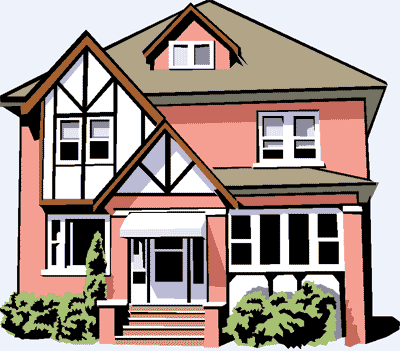 Измерения прямоугольного параллелепипеда 4см, 12см, 17см. Найти объем заданного многогранника.Измерения прямоугольного параллелепипеда равны 3 см, 18 см, 4 см. Найти ребро куба объем которого равен объему данного параллелепипеда